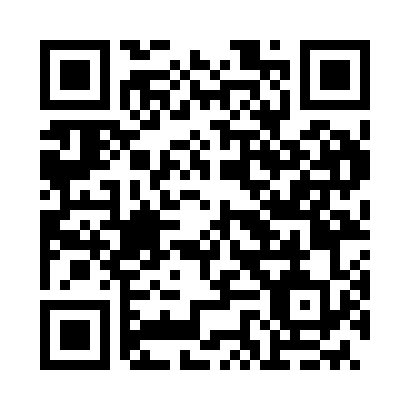 Prayer times for Jagercsarda, HungaryWed 1 May 2024 - Fri 31 May 2024High Latitude Method: Midnight RulePrayer Calculation Method: Muslim World LeagueAsar Calculation Method: HanafiPrayer times provided by https://www.salahtimes.comDateDayFajrSunriseDhuhrAsrMaghribIsha1Wed3:305:3212:435:457:559:492Thu3:285:3012:435:457:569:513Fri3:255:2912:435:467:589:534Sat3:235:2712:435:477:599:555Sun3:215:2612:435:488:009:576Mon3:185:2512:435:488:019:597Tue3:165:2312:435:498:0310:018Wed3:145:2212:435:508:0410:039Thu3:115:2012:435:518:0510:0510Fri3:095:1912:425:518:0610:0811Sat3:075:1812:425:528:0810:1012Sun3:055:1712:425:538:0910:1213Mon3:025:1512:425:548:1010:1414Tue3:005:1412:425:548:1110:1615Wed2:585:1312:425:558:1310:1816Thu2:565:1212:425:568:1410:2017Fri2:535:1112:425:568:1510:2218Sat2:515:1012:435:578:1610:2419Sun2:495:0812:435:588:1710:2620Mon2:475:0712:435:598:1810:2821Tue2:455:0612:435:598:1910:3022Wed2:435:0512:436:008:2110:3223Thu2:415:0512:436:008:2210:3424Fri2:395:0412:436:018:2310:3625Sat2:375:0312:436:028:2410:3826Sun2:355:0212:436:028:2510:4027Mon2:335:0112:436:038:2610:4228Tue2:315:0012:436:048:2710:4429Wed2:295:0012:446:048:2810:4630Thu2:284:5912:446:058:2910:4831Fri2:264:5812:446:058:3010:50